          《在线课堂》学习单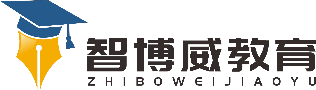 班级：                姓名：                 单元数学3年级上册第3单元《测量》 课题吨的认识温故知新填一填。1、比千克大的质量单位是（     ）。2、计量较重的或大宗物品的质量，通常用（   ）作单位，用字母（  ）表示。 3、三年一班的40名同学的体重之和大约是1吨，也就是（     ）千克。自主攀登1吨=（  ）千克                6吨=（  ）千克4000千克=（  ）吨             1600千克-600千克=（  ）吨3吨-800千克=（  ）千克判断对错。1、6吨棉花比6吨铁轻。（  ）2、1袋大米重5吨。（  ）3、一袋盐重500克，两袋盐重1吨。（  ）4、一个鸭梨重120克。（ ）稳中有升单位换算我能行。6000千克＝（        ）吨     2吨＝（        ）千克    10000千克＝（       ）吨       5吨600千克＝（        ）千克    3吨500千克＋500千克＝（         ）吨说句心里话